Lesson 4: Tiny House: Design and SolveStandards AlignmentsTeacher-facing Learning GoalsApply understanding of area and perimeter to solve problems about design.Student-facing Learning GoalsLet’s design a tiny house.Lesson PurposeThe purpose of this lesson is for students to design and solve problems about a tiny house.In an earlier unit, students learned about area and perimeter. In this lesson, they apply their understanding of area and perimeter and their creativity to design a tiny house, which is generally a house under 400 square feet. After students design their tiny house (along with the furniture and other details), they write, revise, and answer problems involving area and perimeter that can be answered using their design.If students need additional support with the concepts in this lesson, refer back to Unit 2, Section B in the curriculum materials.Access for: Students with DisabilitiesEngagement (Activity 1) English LearnersMLR8 (Activity 1)Instructional RoutinesNotice and Wonder (Warm-up)Materials to GatherMaterials from a previous activity: Activity 2Lesson TimelineTeacher Reflection QuestionWhat patterns did you notice in the designs students created today? What evidence did you see of students using their geometry knowledge to create their design?Cool-down(to be completed at the end of the lesson)  5minArea and PerimeterStandards AlignmentsStudent-facing Task Statement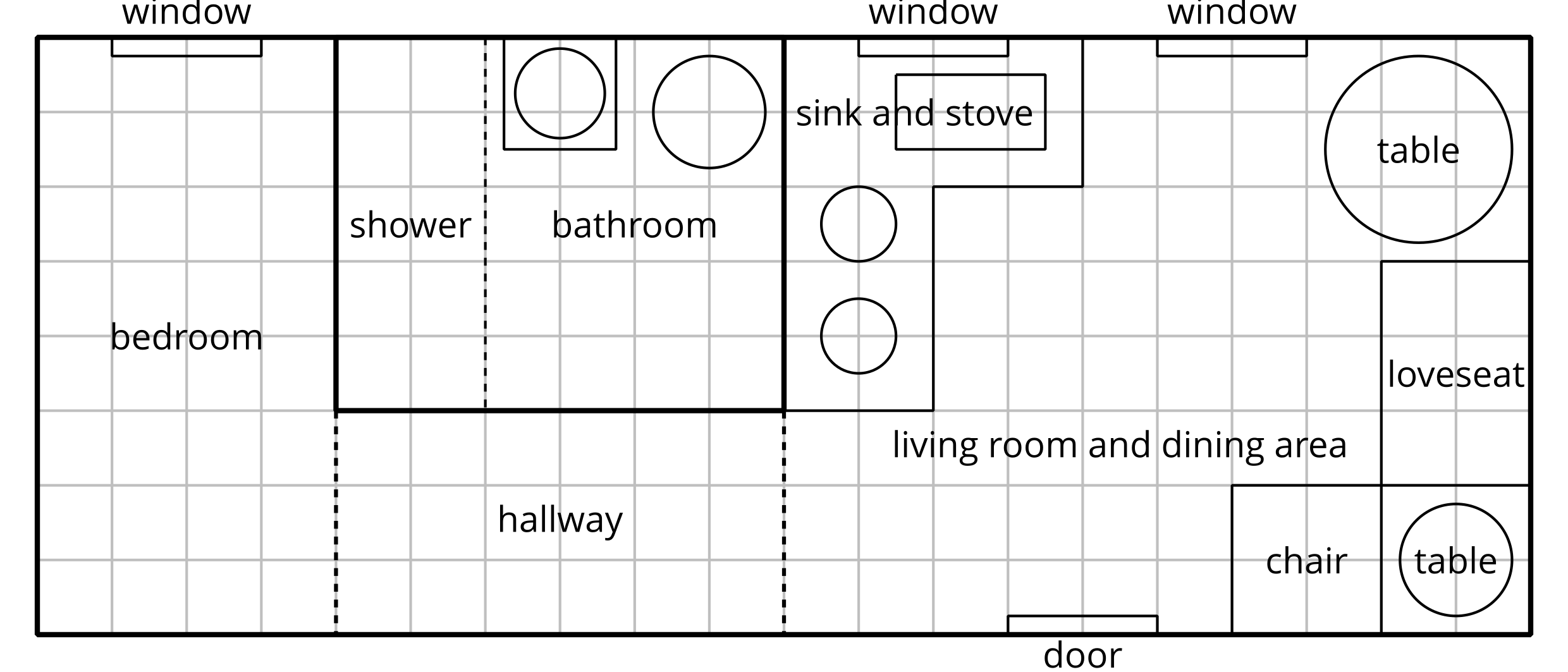 Each square on the diagram is 1 square foot.What is the combined area of the hallway and bedroom? Explain or show your reasoning.What is the perimeter of the living room and dining area? Explain or show your reasoning.Student Responses50 square feet. Sample response: The hallway is 3 feet by 6 feet so it has an area of 18 square feet. The bedroom is 4 feet by 8 feet so it has an area of 32 square feet. I added 32 and 18 to get 50.36 feet. (The perimeter is the same whether students include the sink and stove or not.) Sample responses:I found  and , then I added 20 and 16 to get 36.I added the lengths of the two sides of the living room and the sides around the sink and stove, and the width of the hallway:  and got 36.Building On3.MD.C, 3.MD.C.7.dAddressing3.MD.C.7.b, 3.MD.C.7.d, 3.MD.D.8Warm-up10 minActivity 125 minActivity 215 minLesson Synthesis5 minCool-down5 minAddressing3.MD.C.7.b, 3.MD.D.8